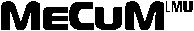 ÄquivalenzbescheinigungDer/Dem Studierenden  der Medizingeboren am:  in: wird hiermit bescheinigt, dass der von ihr/ihm absolvierte Abschnitt des Praktischen Jahres im Fachgebiet:von: 	bis: am: 		(Name des Krankenhauses)des: 		(Name des Universitätsklinikums)in:  		(Ort, Land)inhaltlich gleichwertig ist mit der nach der Approbationsordnung für Ärzte (ÄAppO) geforderten Ausbildung und dass die im PJ-Logbuch der LMU geforderten Kompetenzen erreicht werden konnten.Wichtiger Hinweis: Für die rechtsgültige Anrechnung von Auslandstertialen ist ausschließlich das Prüfungsamt in der Amalienstraße 52 zuständig. Diese Bescheinigung dient als Ergänzung zum erforderlichen Anrechnungsantrag und ersetzt weder die von der ÄAppO vorgeschriebene PJ-Bescheinigung nach Anlage 4 noch den erforderlichen Nachweis Ihrer individuellen hochschulrechtlichen Bindung an die ausländische Universität, dem das o.g. Klinikum bzw. Lehrkrankenhaus zugehörig ist. (Siehe Webseite des Prüfungsamtes)http://www.uni-muenchen.de/studium/administratives/pruefungsaemter/07_med/pruefungsamt_mediz/zweiter_abs_ae_pr/praktisches_jahr/index.htmlFachvertreter:Klinik/Adresse/Kontaktdaten:Ludwig- Maximilians-Universität Zentrale Universitätsverwaltung Ref. III.6Prüfungsamt zur Durchführung der Prüfungen nach der Approbationsordnung für Ärzte im Auftrag der Regierung von OberbayernAmalienstr. 5280799 MünchenLudwig- Maximilians-Universität Zentrale Universitätsverwaltung Ref. III.6Prüfungsamt zur Durchführung der Prüfungen nach der Approbationsordnung für Ärzte im Auftrag der Regierung von OberbayernAmalienstr. 5280799 MünchenFachvertreter:Klinik/Adresse/Kontaktdaten:München, (zur Bestätigung der Gleichwertigkeit von im Ausland erbrachten Studienleistungen im PJ)Ort, DatumUnterschrift und Stempel des verantwortlichen Fachvertreters